HARBOR GATEWAY NORTH NEIGHBORHOOD COUNCIL P.O. Box 3723, Gardena, CA 90247             (310) 768-3853 tel       (310) 538-9654 faxwww.harborgatewaynorth.org          HGNNC@sbcglobal.net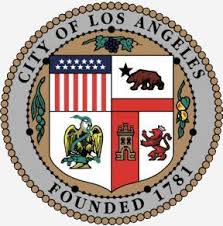 Application for District 1 RepresentativeThis application is to fill one vacant DISTRICT 1 REPRESENTATIVE seat for the term ending June 30, 2021. Candidates must live within the boundaries of the designated District 1 area (north side of Artesia Blvd., south side of Alondra Blvd., between Vermont Avenue and Figueroa Street.  A map can be found at the end of our Bylaws at https://harborgatewaynorth.org/bylaws/Print Name _____________________________________________________ Address________________________________________________________ Phone (daytime) ___________________________ Phone (evening)___________________________ Email___________________________________________________________ I hereby certify under penalty of perjury, that I am at least 18 years of age and the information above is true and accurate. Candidate Signature ____________________________________Date ____________ Applicants must submit a photo ID showing their address with a location within the District 1 boundaries.  This application must be submitted NO LATER THAN Wed. August 7, 2019. It may be filled out online at www.harborgatewaynorth.org or mailed to HGNNC, P.O. Box 3723, Gardena, CA 90247 90247. For more information contact us at: hgnnc@sbcglobal.net or 310-768-3853 or visit our website: www.harborgatewaynorth.orgWHAT DOES IT MEAN TO BE A NEIGHBORHOOD COUNCIL BOARD MEMBER? Neighborhood Councils exist to represent L.A’s diverse communities. Neighborhood Council boards are charged with presenting priorities for the Los Angeles City budget, monitoring the delivery of City services, and allocating and expending funds provided to each Council. Some of the issues with which Councils deal include planning and zoning matters, public safety, community beautification, and the environment. Neighborhood Councils also work together on regional and Citywide issues such as electric and water rates, ballot measures, and the City budget. What is required of a Board member? • A commitment to attend and participate at Board, Committee, and community meetings (approximately 10- 15 hours per month)• The oversight of public funds allocated to the Council• The initiative to look for ways to improve our community • The ability to work with a diverse group of people, presenting your own ideas, as well as listening to the viewpoints of others. FOR MORE INFORMATION GO TO www.harborgatewaynorth.org